Actividades SugeridasOBJETIVO DE APRENDIZAJE OA_9DESCRIPCIÓN DE LA ACTIVIDADDemostrar que comprende la adición y sustracción de números de 1 a 20, progresivamente de 0 a 5, de 6 a 10 y de 11 a 20: › usando un lenguaje cotidiano para describir acciones desde su propia experiencia › representando adiciones y sustracciones con material concreto y pictórico, de manera manual y/o usando software educativo › representando el proceso en forma simbólica › resolviendo problemas en contextos familiares › creando problemas matemáticos y resolviéndolosMODELAR Aplicar modelos que involucran sumas o restas. (OA g)7.Aplican expresiones matemáticas asociadas a sumas o restas para resolver problemas. Por ejemplo, para resolver:a Andrea tiene 18 huevos en una canasta. Saca 9 huevos. ¿Cuántos huevos quedan en la canasta? b Jorge se encuentra en el tercer piso de un edificio. Desea subir al noveno piso. ¿Cuántos pisos debe subir? c Felipe tiene 18 autitos, de ellos: 12 autitos son azules, el resto son blancos. ¿Cuántos autitos blancos tiene?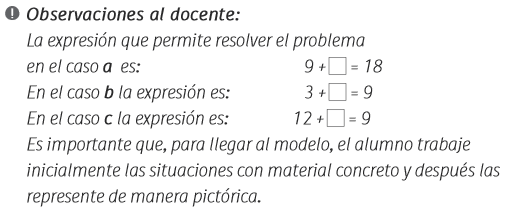 